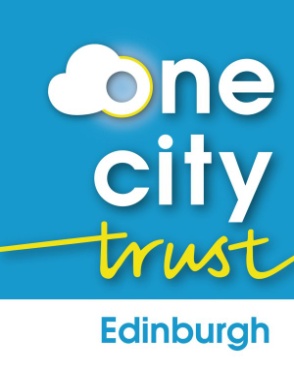 MAIN GRANTS PROGRAMME 2018/19BRIEFING SHEET FOR PROSPECTIVE APPLICANTSTimescalesWho can apply?Scottish Charities or constituted community groups which are based in Edinburgh and focus their activities in the city.Organisations should have an overall income of ideally less than £200,000 per year. Timescale of projectsThe OneCity Trust generally awards funding for projects lasting one year but will consider funding one off projects.Legacy fund from Travis Perkins Managed Services/ City of Edinburgh CouncilThe OneCity Trust is delighted to be able to offer applicants the opportunity to have their grant application considered by Travis Perkins Managed Services. TPMS was awarded a contract with the City of Edinburgh Council in 2016, and the two organisations are working in conjunction with the OneCity Trust to allocate a Community Benefit fund to projects in the city.Travis Perkins is interested in funding projects which directly benefit City of Edinburgh Council tenants, but will consider projects serving geographical areas with a high proportion of Council homes.If your organisation involves City of Edinburgh tenants, or your project will serve geographical areas with a high proportion of Council homes, please tick the box to allow Travis Perkins Managed Services to consider your grant application, in addition to it being considered by the Trust. How much is availableThe OneCity Trust anticipates it will fund up to fifteen grants of between £5,000 and £10,000, with a proportion of these funded with the Travis Perkins Managed Services monies.What size of grant can be applied for?For these grants, the amount requested should be between £5,000 to £10,000. If you have a project idea which requires a smaller amount of funding, you may be able to apply via the OneCity Trust’s Lord Provosts Rapid Action Fund.Funding PrioritiesThe OneCity Trust’s focus is on innovative projects and initiatives that effectively address social exclusion through partnership working. Wherever possible, OneCity Trust seeks to encourage the active involvement of people in sectors of society that do not normally work together.The Trust considers the following three priorities to be of primary importance, and any application should describe work on at least one of the themes:Community connectednessThis may be thought of as ‘social capital impact’.  It includes the benefits that individuals can derive from strong, positive relationships and networks in their personal and work lives, and a wider inclusion in their communities. Community connectedness has positive impacts on communities, improving resilience, social cohesion and mutual support, leading to an increase in overall community capacity and decrease in inequalities.  The Trust will look for evidence that the projects and initiatives it funds will:develop relationships across group boundariesextend the bonds between people within and beyond their families and normal friendship groups improve links between people at different levels and in different sectors of societyCultural bridgingThis is about actively working to create bridges between people and organisations which are usually separated by a ‘cultural’ divide.  The Trust views the word culture in its widest sense – sometime described simply as a shared awareness of ‘the way we do things round here’ – and does not restrict it to issues of national, ethnic, or socio-economic culture etc.Cultural bridging can occur where projects and organisations:provide support to all people from a wide range of different communities (e.g. minority ethnic people, older people, deaf people, businesses). actively encourage use of their services by all individuals and their families, improving access to those services and at the same time building the skills and awareness of staff.make it possible to bring together people from across real or imagined ‘divides’ to access services or carry out activities together for their own and their mutual benefit or enjoyment.
Civic inclusionCivic inclusion means engaging with and further developing civic society and citizenship in Edinburgh. This work must reflect the growing cultural diversity of the city, celebrating both our differences and our commonality, leading to a genuine desire in every citizen to engage in tackling the inequalities which hamper its social and economic potential, to create a more socially just city. Civic inclusion could be an outcome of projects and initiatives which:use the characteristic uniqueness of Edinburgh to bring people together from across the cityseek to build a sense of identity and to articulate the specific ways in which the citizens connect to Edinburgh encourage the sharing of different viewpoints within the diverse but connected community of the city (young, old, students, visitors, city-centre, city-outskirts, etc.)In addition to these priorities, if you would like your application to be considered by Travis Perkins Managed Services, please ensure you can demonstrate either:your organisation involves City of Edinburgh Council tenants, or that your project serves a geographical area with a high concentration of City of Edinburgh Council homesPlease ensure you tick the box allowing Travis Perkins to view your application.Further ConsiderationsIn addition, the Trust will take into consideration:The level of need of the people to be servedThe potential impact of the programWhether the project duplicates existing serviceswhether the project represents a collaborative effort by different resources or segments of societyThe involvement of the private sector Whether the project addresses a critical unmet needWhether the project is well-conceived, clearly described and feasibleWhether the applicant organisation has the capacity to successfully complete the project. Applications from all areas across the city, not just those identified as particularly disadvantagedThe Trust does not fund:Projects or initiatives by individualsProjects or initiatives being undertaken exclusively by bodies constituted as statutory or other public sector organisations Projects or initiatives whose predominant benefits are the marketing of corporate or for-profit brandsInsuranceYour organisation is responsible for all insurances and liabilities to third parties that may be incurred in the course of the funded project. How to ApplyAll applications must be submitted on the Trust's own Application Form, which you can request by emailing 1819applications@onecity.org.uk.Help with completing the formIf you have any queries about the form, please e-mail 1819applications@onecity.org.uk If you’d prefer to speak to someone, please telephone Elaine McCafferty on 0131 469 3856. The Trust is staffed by in-kind support on a part time basis, so please allow sufficient time for your question to be answered.PRIVACY STATEMENTThe information you provide will be held by the City of Edinburgh Council, which offers in-kind grant management support to the Trust. The information will be shared with OneCity Trust Board members to enable decisions to be made about whether a grant may be approved to your organisation, and will be shared with no other party. The information will only be shared with Travis Perkins Managed Services if you have ticked the appropriate box on the form.Applications open12 March 2018Applications deadline20 April 2018Clarifications and assessmentsMay 2018Board meeting to agree allocations7 June 2018Payment made by cheque 29 June 2018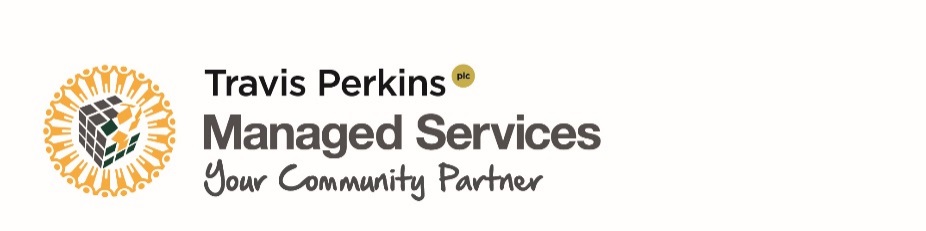 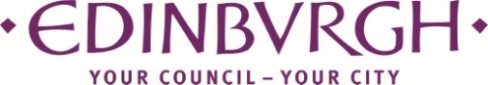 